DD 12.52 Le défi démographique (source : P.BONIFACE, Atlas des relations internationales, 2020)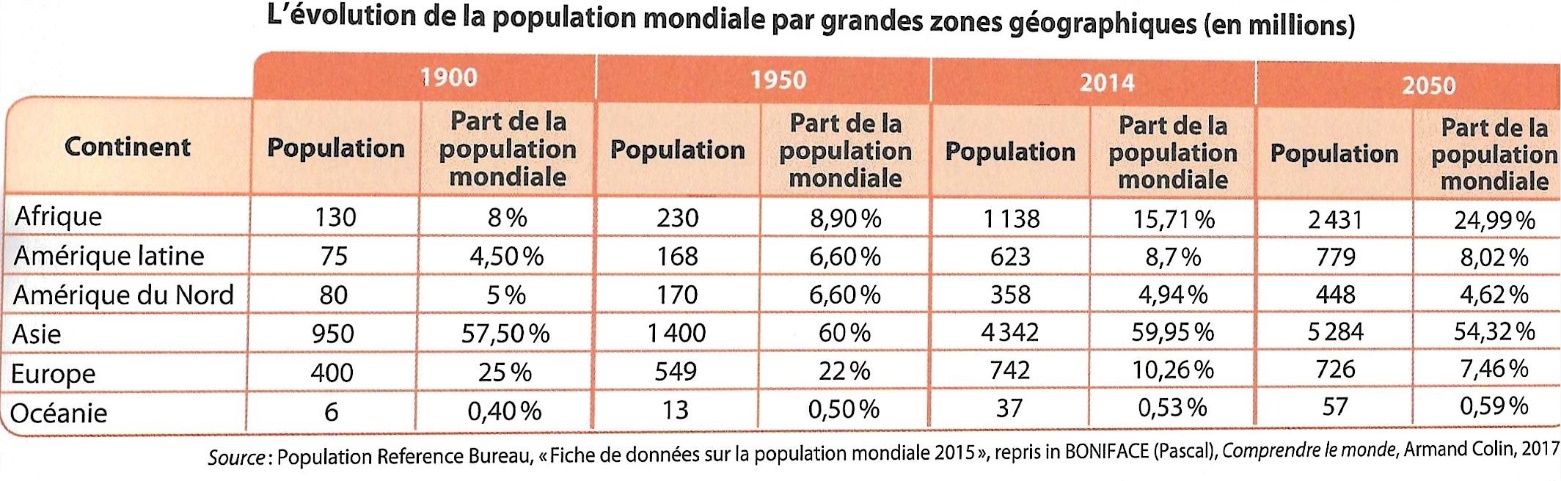 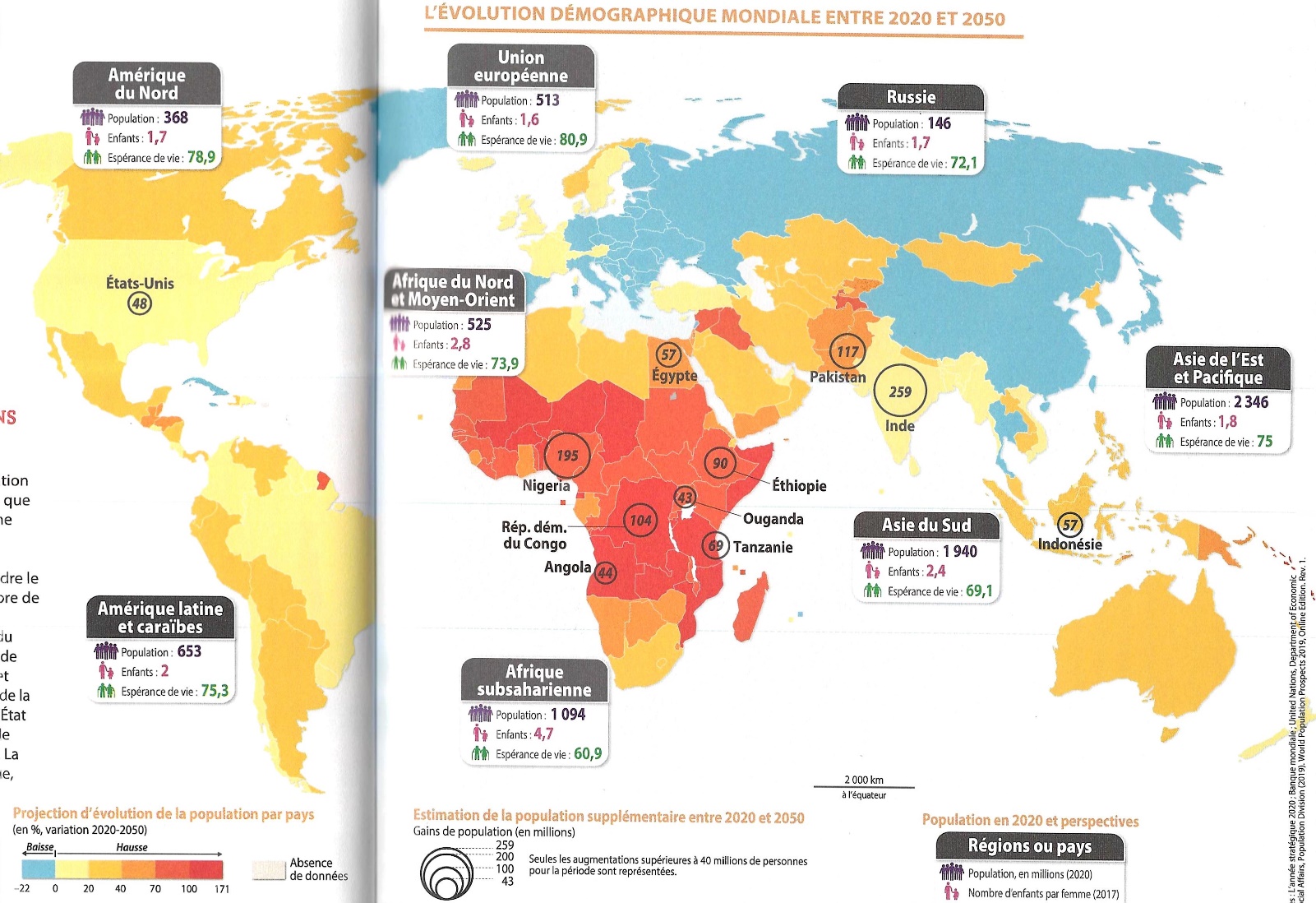 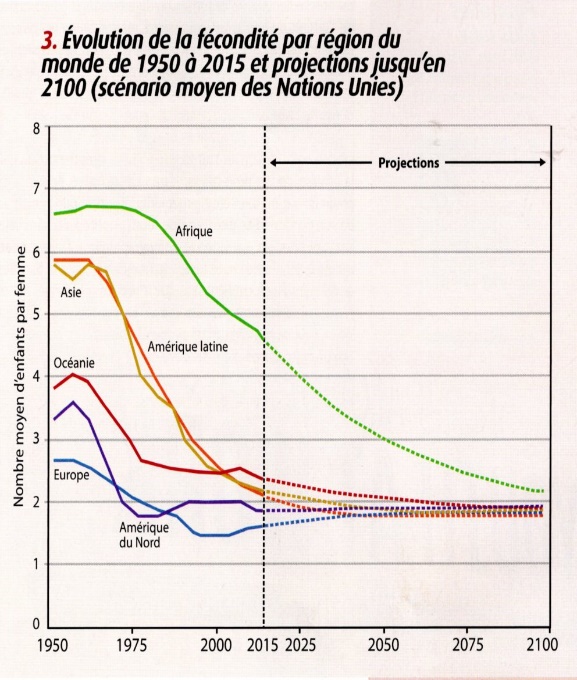 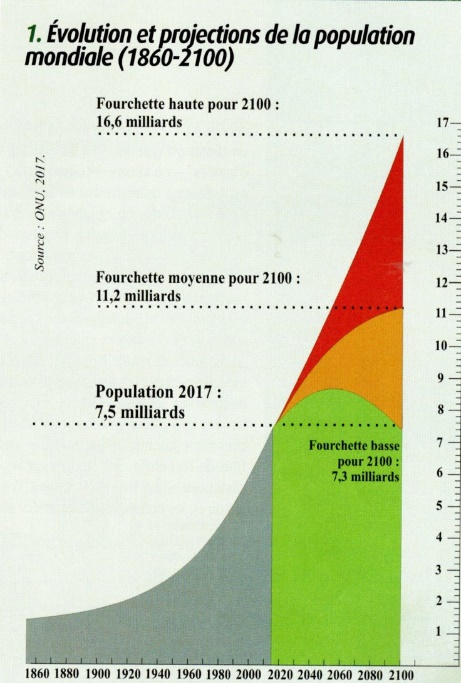 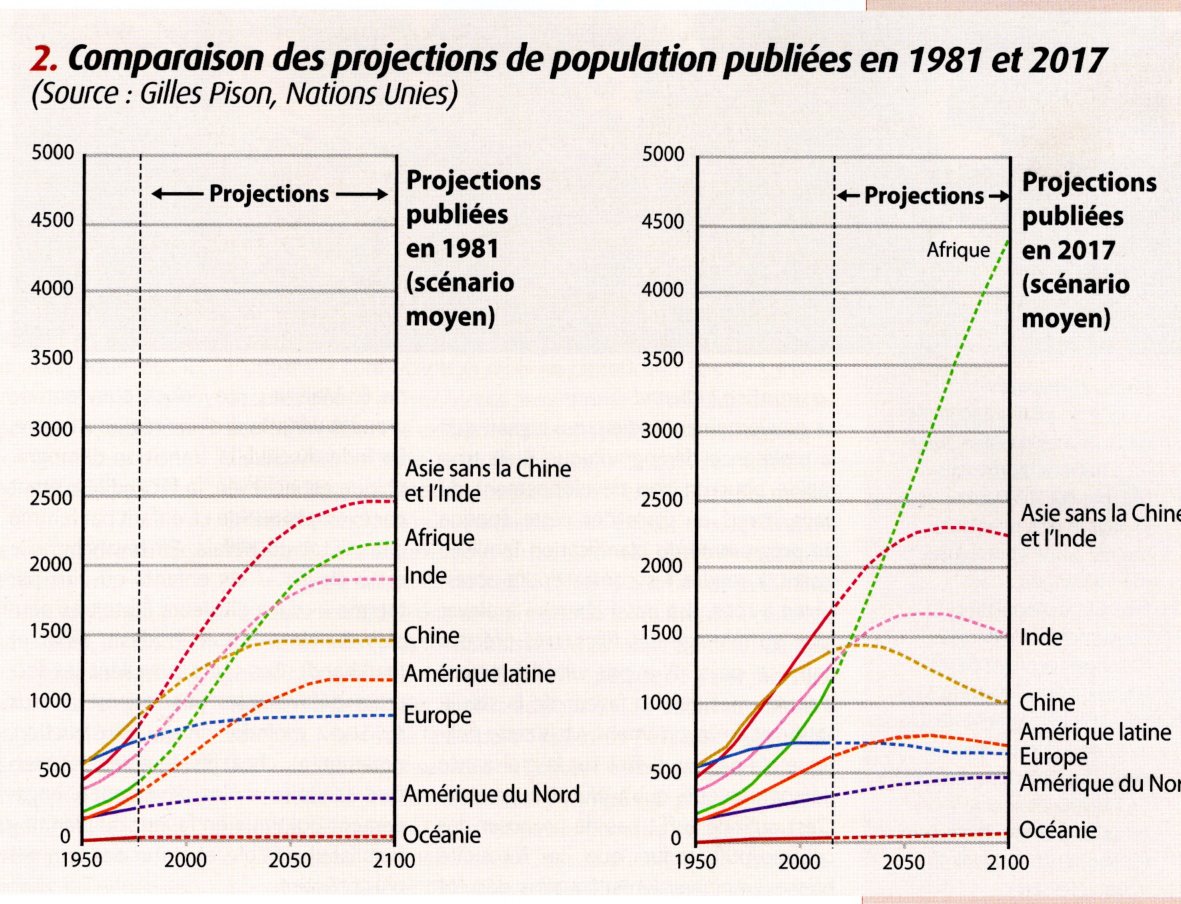 Doc 1 : répartit° et évolut° de la po mondiale de 1950 à 2100 par régions Source : ONUDoc 2 : les taux de fécondité dans le monde source : Population Référence Bureau.Document 3: le vieillissement du monde : les plus de 65 ans dans le monde (en millions)source : Population Référence Bureau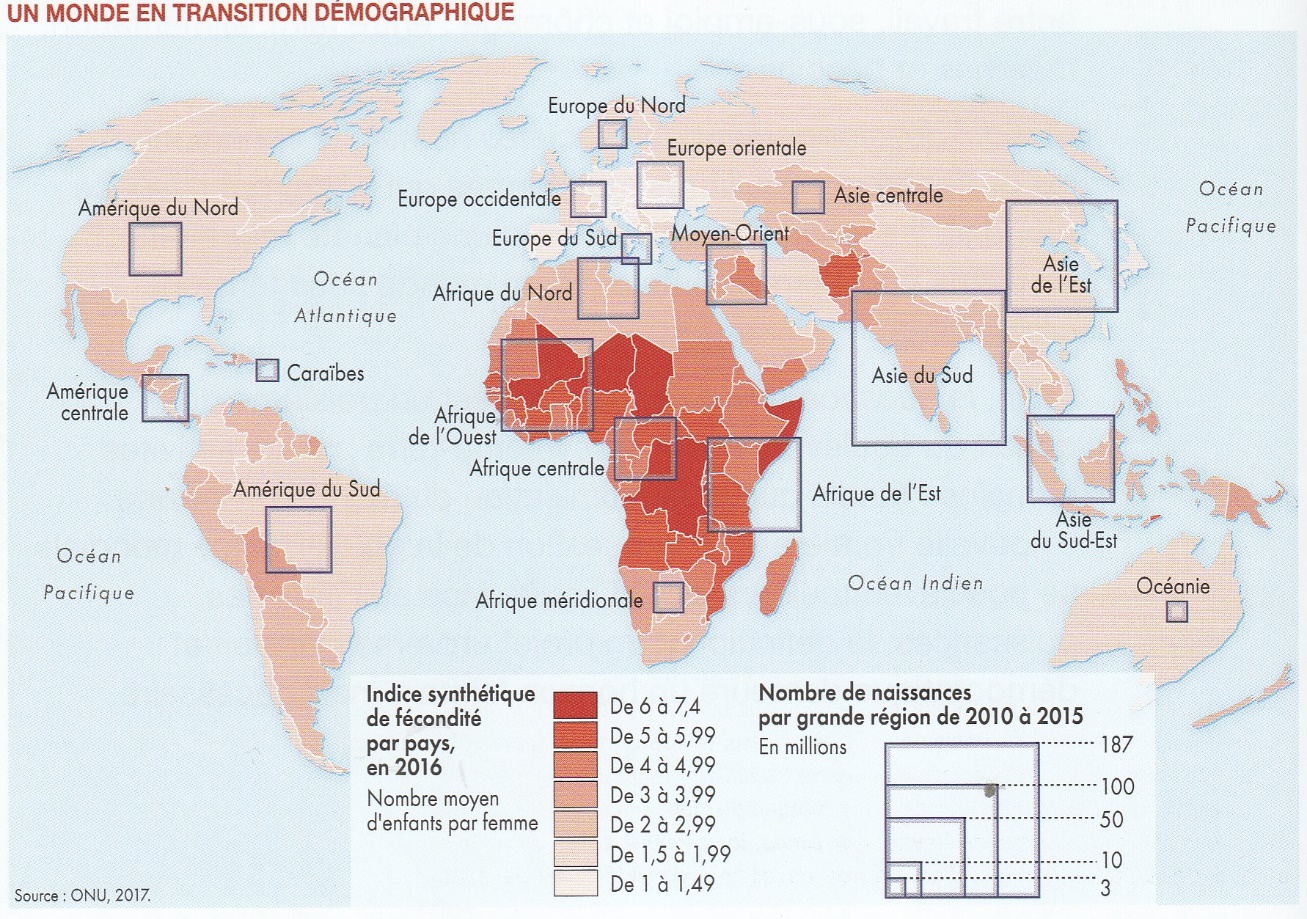 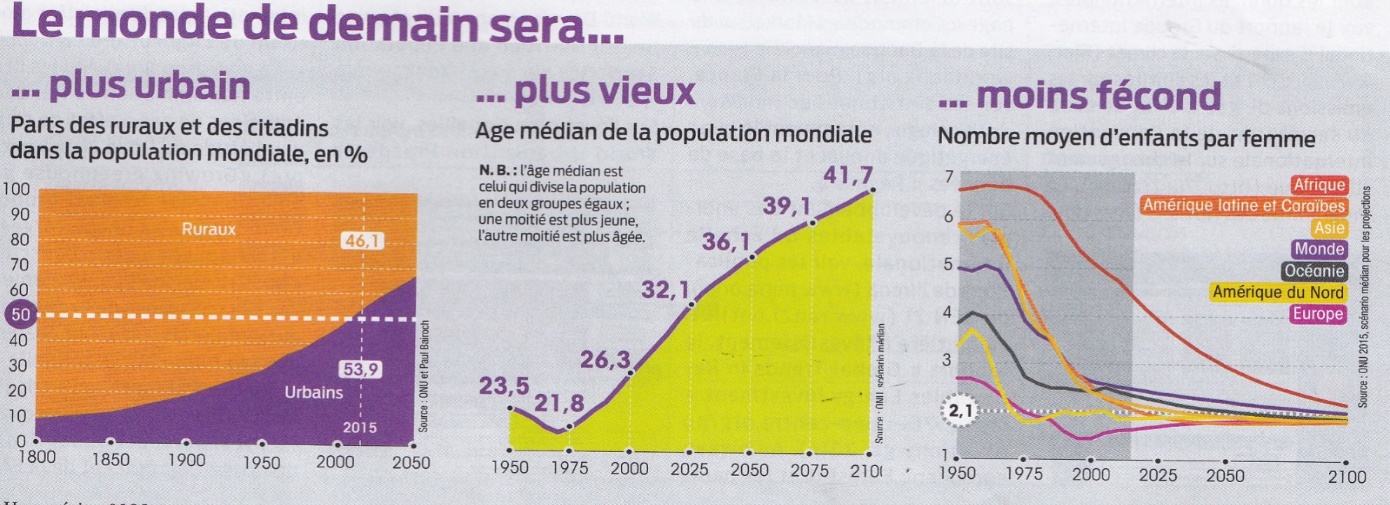 Evaluations de l’ONUEvaluations de l’ONUEvaluations de l’ONUPrévisions de l’ONUPrévisions de l’ONUPrévisions de l’ONU19502015%20502100%%Monde2 5357 3499 72511 213Afrique2241 18616.12 4784 38739.139.1dont                                Nigéria752Egypte200Amérique du Nord1723584.94335004.64.6dont Etats-Unis450Amérique latine et Caraïbes 1686348.67847216.46.4dont                                  Brésil200Asie14114 39359.85 2674 88943.643.6dont                                     Inde1 660Chine1 005Pakistan364Indonésie314Europe54873810.07076465.85.8dont                                  Russie117Océanie13390.556710.60.6Taux de fécondité les plus élevés dans le monde en 2019 (pour mille) Taux de fécondité les plus élevés dans le monde en 2019 (pour mille) NIGER6.8SOUDAN SUD4.6TCHAD5.6SOMALIE6REP. DEMOCRATIQUE DU CONGO5.87Taux de fécondité des puissances du XXIème siècle en 2013 (pour mille) ; seuil de reproduction : 2,1Taux de fécondité des puissances du XXIème siècle en 2013 (pour mille) ; seuil de reproduction : 2,1USA1,7CHINE1,7UE1,6INDE2,2JAPON1,4RUSSIE1,7BRESIL1,8AFRIQUE DU SUD2,4En millions2013Projection 2050CHINE113300INDE61205EUROPE102166AMERIQUE NORD4597AMERIQUE SUD40150